Napomena: podaci ažurirani 20.06.2013. godinePREMIJA PODRUŽNICA DRUŠTAVA SA SJEDIŠTEM U RS
1.1. do 31.03.2013. godineNapomena: podaci ažurirani 20.06.2013. godinePRIJAVLJENE ŠTETE 

Podružnice društava iz RS 
od 1.1. do 31.03.2013. godineNapomena: podaci ažurirani 20.06.2013. godineRIJEŠENE ŠTETE 

Podružnice društava iz RS 
od 1.1. do 31.03.2013. godine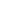 